Compiti da svolgere durante il periodo delle vacanze di Natale 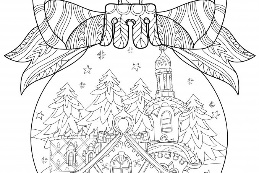 Se riesci, segui il calendario. Ti raccomando di eseguire i lavori sul quaderno con cura e precisione.Ricorda di mettere nello zaino il quaderno operativo di matematica, il quaderno rosso, il quaderno di grammatica e il quaderno blu.Venerdì 20 dicembre 2019:  pagina 43  del quaderno operativo esercizio 4a, scrivi il titolo sul quaderno ADDIZIONI IN COLONNA (esegui senza prova). Esegui gli altri esercizi di calcolo mentale sul libro (non eseguire esercizio 4b e 4c).Lunedì 23 dicembre 2019: sul quaderno blu. Incolla la scheda A. Scrivi il titolo: Manipoliamo il testo, riscrivi in prima persona. Inizia così: Nelle cronache del 1200 si legge che io inventai a Greggio…Venerdì 27 dicembre 2019: pagina 44 del quaderno operativo esercizio 4 a, scrivi il titolo SOTTRAZIONI IN COLONNA ( esegui senza prova). Esegui gli altri esercizi di calcolo mentale sul libro (non eseguire esercizio 4b e 4c)Lunedì 30 dicembre 2019: sul quaderno di grammatica. Incolla la scheda B e C. Svolgi l’analisi grammaticale. La scheda C va svolta solo sulla fotocopia. Scrivi il titolo dell’esercizio D ed esegui.Venerdì 3 gennaio 2020: pagina 46  del quaderno operativo esercizio a e b, scrivi il titolo MOLTIPLICAZIONI IN COLONNA (non eseguire la prova). Pagina 47 esercizio 4 a e 4 b, scrivi il titolo DIVISIONI IN COLONNA (non eseguire la prova).                      Buone feste a te e alla tua famiglia!Martedì 07 gennaio si rientra a scuola.